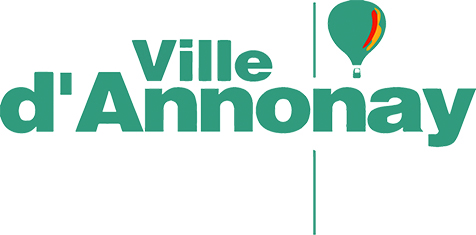 INVITATIONMadame Stéphanie BARBATO BARBEAdjointe chargée de la Politique éducative,des Affaires scolaires,et de la lutte contre les discriminationsvous invite à une réunion d’informationjeudi 30 septembre 2021 à 17 heures,à DAVEZIEUX Parc de la Lombardière, Espace Jean Monnet, salle modulable n°1Ordre du jour :Présentation des travaux de l’école Van GoghFonctionnement des temps scolaires et périscolairesQuestions/réponsesCONTACT : Service des Affaires scolaires Téléphone : 04.75.69.32.73Portable : 06.84.06.14.21E-mail : s-scol@annonay.fr